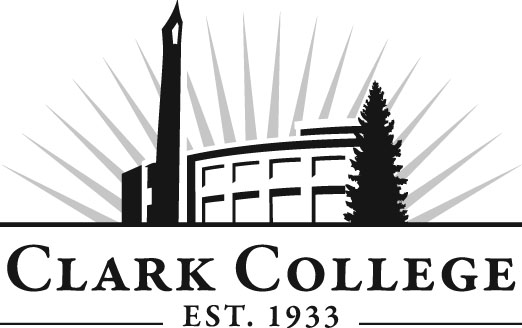 Medical Radiography Advisory CommitteeMeeting AgendaDate: Tuesday, May 5th, 2015Time: 6—8 p.m.Meeting Location:  T-Building, Room 101Agenda ItemExpected OutcomeTimeCall Meeting to Order – Committee ChairN/AWelcome and Introductions – Committee ChairNew members/guests introduced5 min.Approval of Minutes from Last Meeting – ChairJanuary 27, 2015Corrections indicated and/or approval of minutes as written.5 min.Office of Instruction Updates- Advisory Committee Business-Committee rosterAdvisory breakfast recapFall Chair/Vice Chair trainingClark College Strategic Plan10 min.Director/division chair ReportOnline clinical tracking system update 10 min.Work Plan-Committee Chair and Program Director/Division ChairEmployer/grad surveysIdentify and contact additional clinical sites for studentsJob Shadow form/processEquipment planVision 2020/strategic planReview Continuity of Operations Plan (COOP)Implement strategies as outlined in work plan.  If necessary, identify work groups.50 min.Old Business-Follow-up- Committee Chair10 min.New BusinessCurriculumNew business items are addressed by the committee.20 min.Summary of follow-up action items – Committee ChairSummary of follow-up actions communicated to the committee.5 min.Establish next meeting date and adjournment  – Committee ChairMeeting date established.5 min.